Экологическая акция «Трудно птицам зимовать – надо птахам помогать!»Проходит с 1 по 30 ноября, группа «Земляничка».В рамках акции было организовано изготовление кормушек и заготовка корма для птиц.1 декабря все кормушки развешены на деревьях, находящихся на территории участка.Положение о проведении экологической акции «Трудно птицам зимовать – надо птахам помогать!»1. Цель акции - формирование экологических знаний дошкольников о зимующих птицах и ответственное, бережное отношения к ним. Активизировать познавательный интерес детей к природе родного края и способствовать повышению уровня экологической культуры дошкольников.2. Задачи акции:формирование экологической культуры у дошкольников;уточнение и расширение знаний детей о зимующих птицах;воспитывать доброжелательное отношение к птицам, помогать зимующим птицам в трудное время.3. Участники акцииВ акции принимают участие воспитатели, дети и родители.4. Этапы и сроки проведения акции:Первый этап – с 01.11.2021 г. по 30.11.2021 г. – изготовление кормушек.Второй этап – 1декабря все кормушки будут развешены на деревьях, находящихся на территории участка. Третий этап - подкормка птиц в течение зимнего периода. Оформление фотовыставки: «А у нас в гостях побывали…» (моменты наблюдения за кормушкой») – январь - февраль 2022 г.5. Подведение итогов акции:В акции приняли участие 15 семей – 58%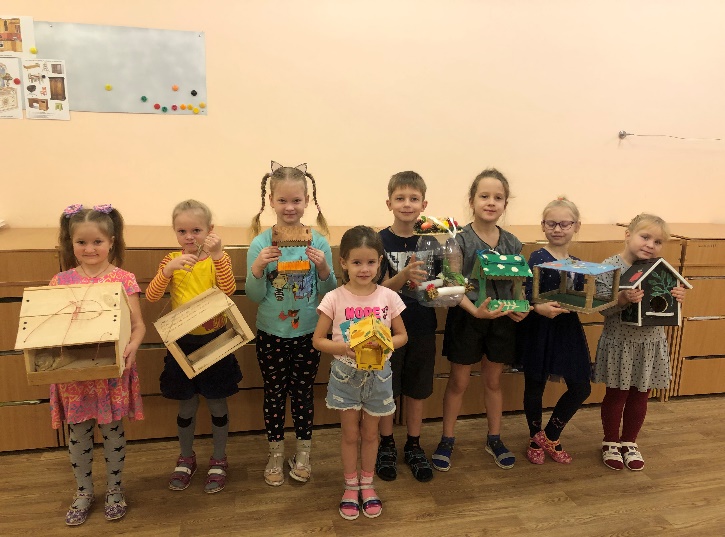 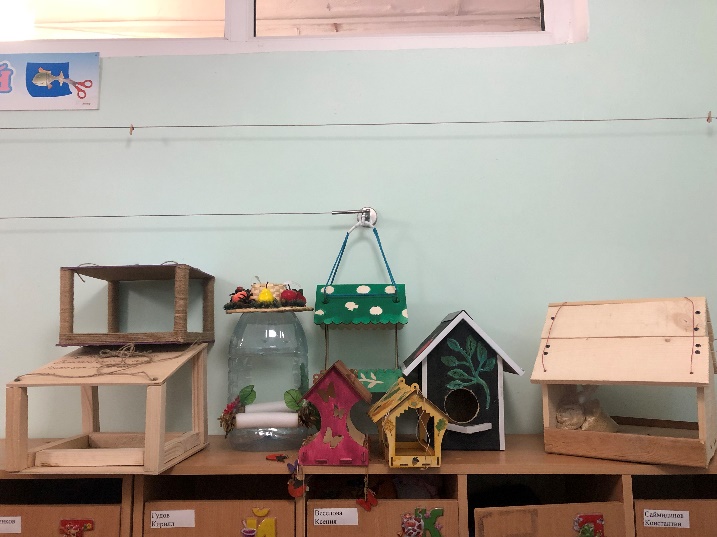 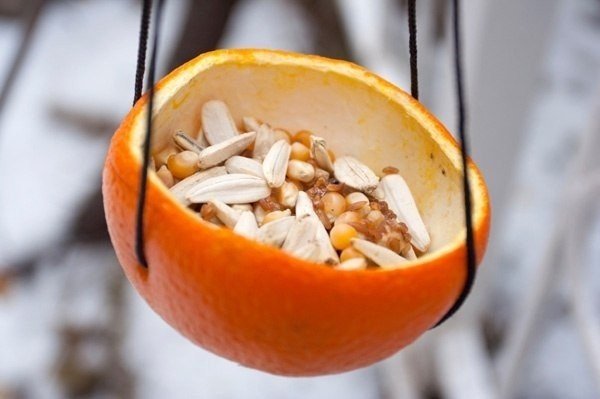 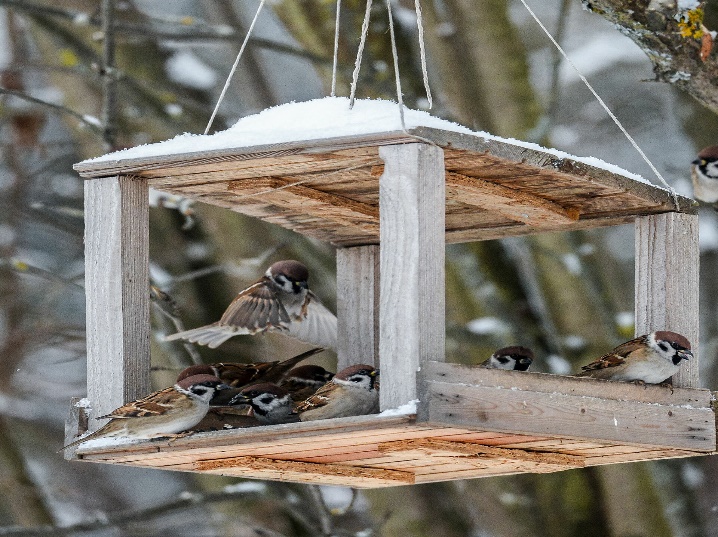 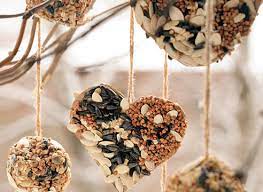 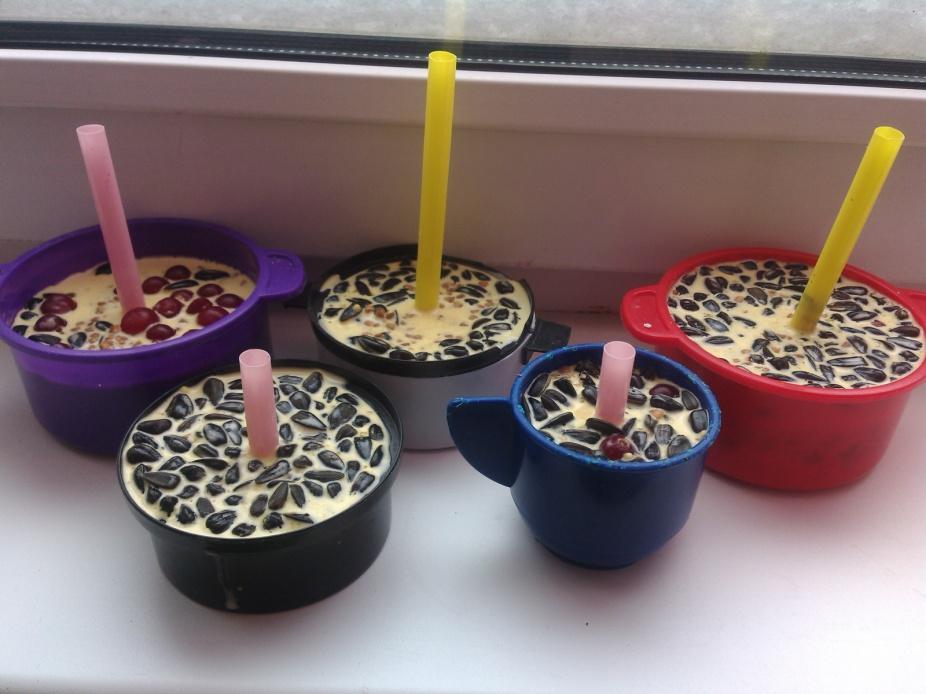 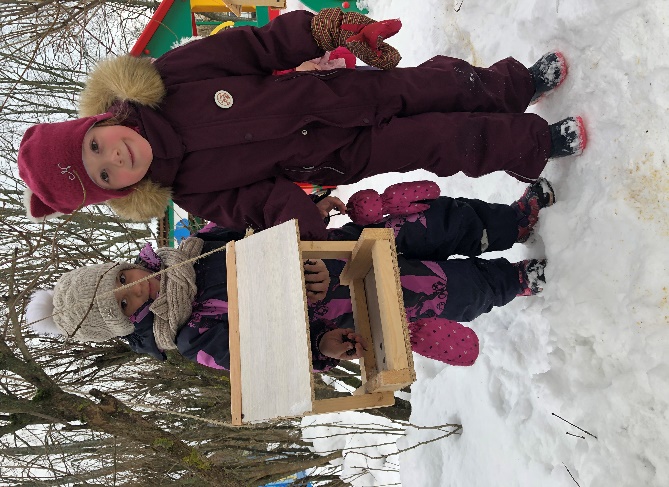 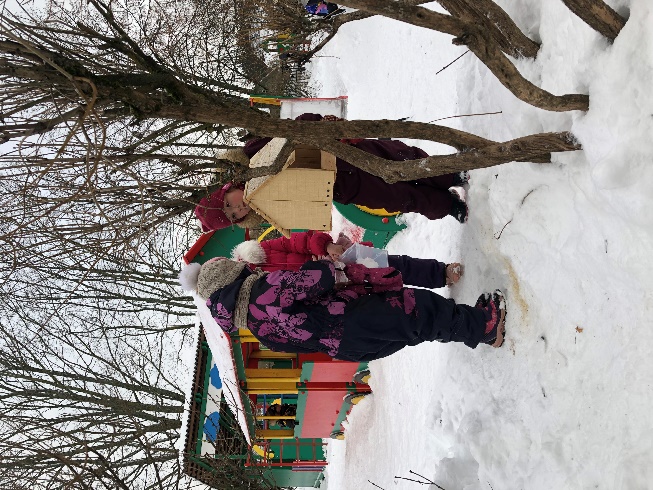 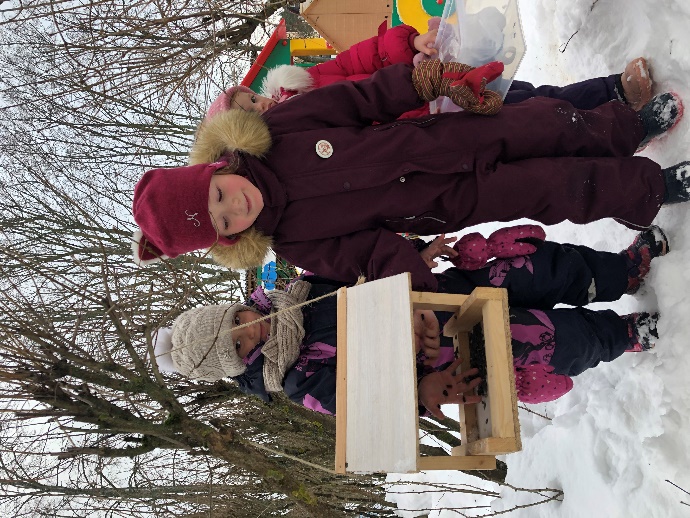 